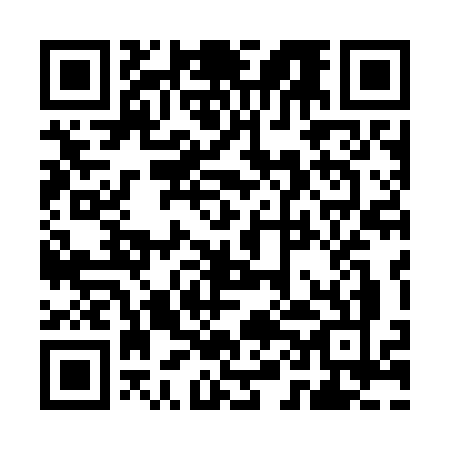 Prayer times for Kings Park, AustraliaMon 1 Apr 2024 - Tue 30 Apr 2024High Latitude Method: NonePrayer Calculation Method: Muslim World LeagueAsar Calculation Method: ShafiPrayer times provided by https://www.salahtimes.comDateDayFajrSunriseDhuhrAsrMaghribIsha1Mon5:467:091:004:206:518:092Tue5:477:091:004:196:508:083Wed5:477:101:004:186:498:074Thu5:487:1112:594:186:478:055Fri5:497:1212:594:176:468:046Sat5:497:1212:594:166:458:037Sun4:506:1311:593:155:447:018Mon4:516:1411:583:145:427:009Tue4:526:1411:583:135:416:5910Wed4:526:1511:583:125:406:5811Thu4:536:1611:573:115:386:5712Fri4:546:1711:573:105:376:5513Sat4:546:1711:573:095:366:5414Sun4:556:1811:573:085:356:5315Mon4:566:1911:563:075:336:5216Tue4:566:2011:563:065:326:5117Wed4:576:2011:563:055:316:4918Thu4:586:2111:563:055:306:4819Fri4:586:2211:563:045:296:4720Sat4:596:2311:553:035:286:4621Sun5:006:2311:553:025:266:4522Mon5:006:2411:553:015:256:4423Tue5:016:2511:553:005:246:4324Wed5:026:2611:552:595:236:4225Thu5:026:2611:542:585:226:4126Fri5:036:2711:542:575:216:4027Sat5:046:2811:542:575:206:3928Sun5:046:2911:542:565:196:3829Mon5:056:2911:542:555:186:3730Tue5:066:3011:542:545:176:36